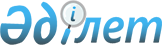 Қазақстан Республикасы Президентінің қарауына 2014 жылғы 23 желтоқсанда қол қойылған 2014 жылғы 29 мамырдағы Еуразиялық экономикалық одақ туралы шартқа Қырғыз Республикасының қосылуы туралы шартқа Армения Республикасының қосылуы туралы хаттама жобасына қол қою туралы ұсыныс енгізу туралыҚазақстан Республикасы Үкіметінің 2015 жылғы 28 сәуірдегі № 366 қаулысы      Қазақстан Республикасының Үкіметі ҚАУЛЫ ЕТЕДІ:

      Қазақстан Республикасы Президентінің қарауына 2014 жылғы 23 желтоқсанда қол қойылған 2014 жылғы 29 мамырдағы Еуразиялық экономикалық одақ туралы шартқа Қырғыз Республикасының қосылуы туралы шартқа Армения Республикасының қосылуы туралы хаттама жобасына қол қою туралы ұсыныс енгізілсін.      Қазақстан Республикасының

      Премьер-Министрі                      К. МәсімовЖоба 2014 жылғы 23 желтоқсанда қол қойылған 2014 жылғы 29 мамырдағы

Еуразиялық экономикалық одақ туралы шартқа Қырғыз

Республикасының қосылуы туралы шартқа Армения Республикасының

қосылуы туралы

ХАТТАМА      Беларусь Республикасы, Қазақстан Республикасы, Қырғыз Республикасы және Ресей Федерациясы бір тараптан және Армения Республикасы екінші тараптан,

      2014 жылғы 29 мамырдағы Еуразиялық экономикалық одақ туралы шартқа Армения Республикасының қосылуы туралы шарттың 1-бабы төртінші абзацының ережелерін басшылыққа ала отырып,

      2014 жылғы 10 қазанда қол қойылған 2014 жылғы 29 мамырдағы Еуразиялық экономикалық одақ туралы шартқа Армения Республикасының қосылуы туралы шарттың 2015 жылғы 2 қаңтарда күшіне енгенін назарға ала отырып және 2014 жылғы 29 мамырдағы Еуразиялық экономикалық одақ туралы шартқа Қырғыз Республикасының қосылуы туралы шартқа 2014 жылғы 23 желтоқсанда қол қойылғанын ескере отырып,

      төмендегілер туралы келісті: 1-бап      Осы Хаттамамен Армения Республикасы 2014 жылғы 23 желтоқсанда қол қойылған 2014 жылғы 29 мамырдағы Еуразиялық экономикалық одақ туралы шартқа Қырғыз Республикасының қосылуы туралы шартқа қосылады. 2-бап      Осы Хаттама оның күшіне енуі үшін қажетті мемлекетішілік рәсімдерді осы Хаттамаға қатысушы мемлекеттердің орындағаны туралы соңғы жазбаша хабарламаны депозитарий дипломатиялық арналар арқылы алған күннен бастап, бірақ 2014 жылғы 23 желтоқсанда қол қойылған 2014 жылғы 29 мамырдағы Еуразиялық экономикалық одақ туралы шартқа Қырғыз Республикасының қосылуы туралы шарт күшіне енген күннен кейін күшіне енеді.      _________ қаласында 2015 жылғы «___» ___________ орыс тілінде бір төлнұсқа данада жасалды.

      Осы Хаттаманың төлнұсқа данасы Еуразиялық экономикалық комиссияда сақталады, ол осы Хаттаманың депозитарийі бола отырып, осы Хаттамаға қатысушы әрбір мемлекетке оның куәландырылған көшірмесін жібереді.      Беларусь        Қазақстан         Қырғыз        Ресей

   Республикасы     Республикасы     Республикасы   Федерациясы

       үшін             үшін             үшін          үшінАрмения Республикасы үшін
					© 2012. Қазақстан Республикасы Әділет министрлігінің «Қазақстан Республикасының Заңнама және құқықтық ақпарат институты» ШЖҚ РМК
				